REPUBLIKA HRVATSKA  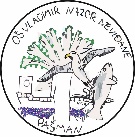 ZADARSKA ŽUPANIJAOSNOVNA ŠKOLA VLADIMIRA NAZORA NEVIĐANEŠkolska 2, 23264 Neviđane Tel/Fax: 023/269-288 E-mail: ured@os-vnazor-nevidjane.skole.hr MB:03311970 OIB:94747704458Klasa:Ur. broj:Neviđane, 3. ožujka 2021. Temeljem  članka   77.   Statuta  Osnovne  škole Vladimira Nazora Neviđane, a sukladno  odredbama Zakona o fiskalnoj odgovornosti („Narodne  novine"  broj  139/10., 9/14.)  i Uredbe  o sastavljanju  i  predaji  izjave o fiskalnoj odgovornosti   i   izvještaja  o primjeni  fiskalnih   pravila  (,,Narodne   novine" br. 78/11., 106/12., 130/13 ., 19/15. i 119/15.), ravnatelj Osnovne škole Vladimira Nazora Neviđane, donosi PROCEDURU O SADRŽAJU I NAČINU VOĐENJA EVIDENCIJE  UGOVORA Članak   1. Ovom  Procedurom  propisuje  se sadržaj i način vođenja  evidencije  ugovora  koje  je  Osnovna Škola Vladimira Nazora Neviđane (u daljnjem tekstu: Škola)  zaključila s pravnim i  fizičkim osobama u okviru poslova iz svog djelokruga  rada. Članak  2. Škola vodi evidenciju  ugovora  iz članka  1. ove Procedure u Evidenciji  ugovora  Škole (u daljnjem  tekstu: evidencija ugovora) na Obrascu koji čini sastavni dio ove Procedure.  Evidencija   ugovora  vodi  se  za razdoblje  jedne  kalendarske  godine, u elektroničkom obliku u tajništvu Škole. Evidenciju  ugovora  vodi tajnik  Škole Članak 3. Evidencija  ugovora  sadrži  slijedeće  podatke: redni broj ugovora vrsta ugovora datum ugovora druga ugovorna strana rok na koji je ugovor sklopljen klasa i urudžbeni broj napomena smještaj Članak 4. Evidencija   ugovora  sukladno  ovoj Proceduri i ugovori  na temelju  kojih   se vrši  upis, čuvaju  se sukladno odredbama  Pravilnika o zaštiti arhivskoga i registraturnog gradiva. Članak  5. Ova Procedura  stupa na snagu  danom  donošenja   i  objavit  će se na web stranici  i oglasnoj  ploči  Škole. Ravnatelj: Ivan Hrabrov, prof. Obrazac Evidencije ugovora EVIDENCIJA UGOVORA ZA __ GODINU. RBR. VRSTA UGOVORA DATUM UGOVORA DRUGA UGOVORNA STRANA ROK NA KOJI JE UGOVOR SKLOPLJEN KLASA I URBROJ NAPOMENA SMJEŠTAJ 01.  